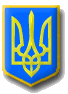 ЛИТОВЕЗЬКА    СІЛЬСЬКА РАДАВОЛИНСЬКА ОБЛАСТЬ, ІВАНИЧІВСЬКИЙ     РАЙОНСьомого скликанняР І Ш Е Н Н ЯВід 12 грудня 2018 року                  с.Литовеж                                        № 21/18Про розгляд депутатського запиту       Відповідно до  п.13 частини першої ст.26 Закону України “Про місцеве самоврядування в Україні”, статей 21, 22 Закону України «Про статус депутатів місцевих рад», згідно Закону «Про доступ до публічної інформації»,  розглянувши депутатський запит депутата Литовезької сільської ради по  виборчому округу №1 Крася Сергія Васильовича, сесія Литовезької сільської радиВИРІШИЛА:1.Підтримати депутатський запит Крася С.В. з приводу надання інформації .2.Виконавчому комітету Литовезької сільської ради підготувати відповідь в термін до 22.12.2018 року, але не пізніше терміну встановленого Законом.3.Контроль за виконанням даного рішення покласти на постійну комісію ради з питань освіти, фізичного виховання, культури, охорони здоров’я, соціальної політики, регламенту та депутатської етики.Сільський голова                                                                                           І.Іванчук